City of SadievilleP.O. Box 129, 605 Pike Street Sadieville, Kentucky 40370AGENDASPECIAL CITY MEETING MONDAY,  OCTOBER 5, 2020 – 10:00 A.M.CITY HALLCALL TO ORDERMOMENT OF SILENCEROLL CALL/DETERMINATION OF QUORUMOLD AND NEW BUSINESSMAYORMAIN ST WALL BIDSHALLOWEENFILING CABINET ADJOURNMENT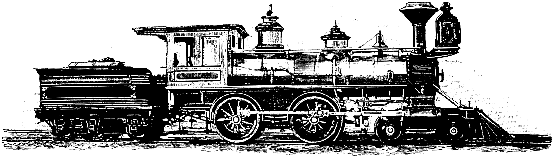 